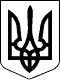 У К Р А Ї Н А  Жовківська міська радаЛьвівського району Львівської областіВИКОНАВЧИЙ  КОМІТЕТРІШЕННЯвід 08.07. 2021 року №22Про розподіл часток колишнього колгоспного двору на житловий будинок по вулиці Б. Хмельницького, 33, в с. КрехівРозглянувши заяву гр. Косік Іванни Олексіївни про розподіл часток колишнього колгоспного двору по вулиці Б. Хмельницького, 33 в селі Крехів, беручи до уваги виписку з погосподарської книги № 2 Крехівської сільської ради, керуючись Наказом Міністерства юстиції України від 14.12.2012 р. № 1844/5 «Про затвердження порядку використання даних Реєстру прав власності на нерухоме майно, Єдиного реєстру заборон відчуження об’єктів нерухомого майна, Державного реєстру іпотек та Державного реєстру обтяжень рухомого майна», Порядком державної реєстрації прав на нерухоме майно та їх обтяжень і Порядку надання інформації з державного реєстру речових прав на нерухоме майно, керуючись ст. 30 Закону України «Про місцеве самоврядування в Україні»,  виконком Жовківської міської ради В И Р І Ш И В :1.   Провести розподіл часток колгоспного двору станом на 30.06.1990 року на рівноцінні частки майна  по вулиці Б. Хмельницького, 33 в селі Крехів  по  1/8 частині:- Косік Броніслав Якович, 1932 р.н. – голова колгоспного двору (помер 26.05.2008р.);- Косік Іванна Олексіївна, 1930 р.н., дружина;- Косік Олексій Броніславович, 1963 р.н., син;- Косік Анна Броніславівна, 1970 р.н., дочка;  - Гриник Любов Броніславівна, 1961 р.н., дочка;  - Гриник Михайло Петрович,  1980 р.н., онук;- Гриник Іванна Петрівна, 1987 р.н., онука;- Гриник Марія Петрівна, 1989 р.н., онука.2. Контроль за виконанням даного рішення залишаю за собою.Міський голова				Олег ВОЛЬСЬКИЙ